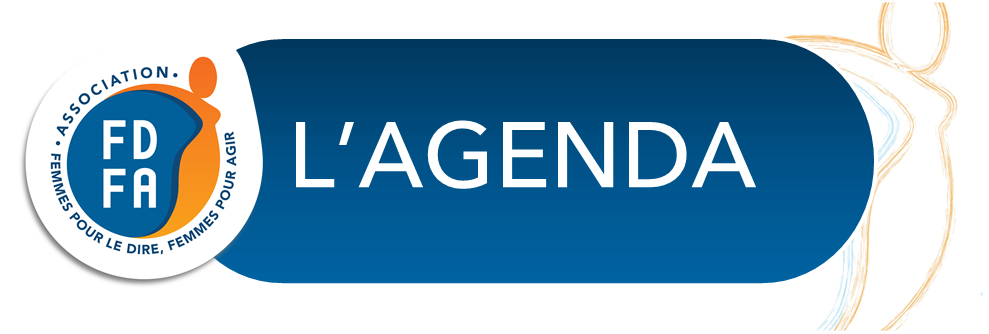 L’EDITOVoici le dernier numéro de votre infolettre mensuelle avant la pause estivale. Quelques dernières nouvelles pour revenir sur ce superbe mois de juillet qui a vu notre association et sa fondatrice doublement honorées par la Mairie de Paris. En ce 5 juillet ensoleillé a été inauguré par Anne Hidalgo, Maire de Paris et Carine Petit, Maire du 14ème arrondissement, le Jardin Maudy Piot-Jacomet. Situé au 8, rue des Suisses, le Jardin Maudy Piot-Jacomet est un havre de fraîcheur donnant sur une petite rue tranquille, à la fois ouvert sur la ville et propice au farniente. Pour celles et ceux qui n’ont pas pu assister à la cérémonie, nous avons filmé l’intégralité de l’inauguration avec les allocutions de Carine Petit, l’hommage de Claire Desaint, notre coprésidente, la prise de parole d’Alain Piot et la lecture d’un texte de Maudy par Blandine Métayer, notre marraine, avant le discours d’Anne Hidalgo et le dévoilement de la plaque. Les vidéos sont en ligne sur notre chaîne YouTube et bien entendu, elles sont entièrement sous-titrées pour les personnes déficientes auditives.Autre reconnaissance de notre action associative, FDFA s’est vue attribuer la Médaille de la Ville de Paris pour son engagement auprès des parisien.nes comme acteur essentiel du lien social. Une délégation emmenée par Catherine Nouvellon, coprésidente, s’est rendue à l’Hôtel de Ville le 16 juillet dernier pour retirer le « Sceau des Nautes » et le diplôme et partager le verre de l’amitié.L’équipe de FDFA fermera le local le 2 août pour prendre quelques jours de repos. Nous serons de retour le 26 août. Nous vous souhaitons à toutes et tous un bel été et vous donnons rendez-vous dès septembre avec notre pique-nique annuel qui se tiendra cette année dans le Jardin Maudy Piot-Jacomet le 21 septembre.Bonne lecture et bon repos ![* sommaire]ECOUTE VIOLENCES FEMMES HANDICAPEES – 01 40 47 06 06Les permanences ont lieu tous les lundis de 10h à 13h, et de 14h30 à 17h30, et tous les jeudis de 10h à 13h. Notre numéro d’appel à ne pas oublier et à diffuser partout :01 40 47 06 06Pas de permanences pendant les trois premières semaines d’août. Reprise le lundi 26 août.FDFA recrute !Vous êtes empathique et bienveillante. Vous avez le sens de l'écoute et de la confidentialité. Vous souhaitez vous investir sérieusement dans une mission bénévole.Rejoignez l'équipe des écoutantes bénévoles de FDFA !La prochaine session de formation se tiendra les 1er, 2, 9 et 10 octobre. Pour plus d'informations sur la mission d'écoutante et pour postuler : http://fdfa.fr/octobre-2019-formation-des-ecoutantees/ SOLIDARITE !Je navigue avec LiloNous avions soumis l’an dernier à Lilo, le moteur de recherche solidaire, un projet à faire financer par les internautes.Ce projet a été retenu et est désormais entré dans la phase de sélection, dernière étape avant la phase publique. Vous pouvez désormais nous financer gratuitement en utilisant Lilo pour vos recherches quotidiennes !Pour découvrir ce nouveau moteur et nous financer gratuitement, c'est très simple :Se rendre sur http://www.lilo.org/?utm_source=ecoute-violences-femmes-handicapees  pour utiliser le moteur de recherche Lilo.Cumuler au minimum 50 gouttes d'eau.Aller sur la fiche projet http://www.lilo.org/fr/ecoute-violences-femmes-handicapees/?utm_source=ecoute-violences-femmes-handicapees et verser au minimum 50 gouttes d'eau la première fois que vous nous versez vos gouttes d'eau (les fois suivantes, c'est à souhait).Faire ses recherches au quotidien avec Lilo pour gagner des gouttes d'eau.Reverser régulièrement ses gouttes d'eau, en se rendant directement sur la fiche projet http://www.lilo.org/fr/ecoute-violences-femmes-handicapees/?utm_source=ecoute-violences-femmes-handicapees Simple à installer, Lilo fonctionne aussi bien sur PC que sur tablette et smartphone. Pour les tablettes et smartphone, il suffit d’installer l’application.Sur PC, tout vous est expliqué pas à pas sur https://www.lilo.org/fr/ : il suffit de cliquer sur « Choisir Lilo comme moteur de recherche ».Enfin, pour celles et ceux qui éprouveraient des difficultés à installer et utiliser Lilo, les ateliers numériques du lundi après-midi vous attendent ! Merci d’utiliser Lilo pour vos recherches. Merci de diffuser le plus largement possible l’information. C’est en créant une importante communauté d’internautes utilisant Lilo que nous pourrons soutenir efficacement notre projet ! Bonne navigation avec Lilo. [* sommaire]LE COIN DES BENEVOLESRelevé d’heures de bénévolat – déclaration mensuelleVous participez activement aux actions de l’association Femmes pour le Dire, Femmes pour Agir – FDFA en étant bénévole.Nous vous remercions de votre engagement et de votre don de temps qui permettent à notre association de faire avancer et progresser la citoyenneté des femmes en situation de handicap.Comme vous le savez, afin de simplifier la collecte et la compilation des heures effectuées par chaque bénévole, nous avons créé un outil collaboratif : le formulaire en ligne !Nous vous invitons à déclarer les heures de bénévolat que vous avez effectuées à la fin de chaque mois sur : https://webquest.fr/?m=62899_heures-de-benevolat-2019 Pour toute question sur ce formulaire, merci de contacter Emilie, l’administratrice qui se charge de compiler les données : emiliefdfa@gmail.com FDFA recrute de nouvelles écoutantesVous êtes empathique et bienveillante. Vous avez le sens de l'écoute et de la confidentialité. Vous souhaitez vous investir sérieusement dans une mission bénévole.Rejoignez l'équipe des écoutantes bénévoles de FDFA !La prochaine session de formation se tiendra les 1er, 2, 9 et 10 octobre. Pour plus d'informations sur la mission d'écoutante et pour postuler : http://fdfa.fr/octobre-2019-formation-des-ecoutantees/[* sommaire]LES PERMANENCESPermanence sociale Chantal, assistante de service social et Laure, médiatrice, vous recevront sur rendez-vous pendant la permanence sociale le mercredi 3 juillet, de 14h30 à 16h30.Merci de vous inscrire auprès de Marie : marie.conrozier@fdfa.fr // 01 43 21 21 47Permanence juridique Catherine, avocate, vous recevra sur rendez-vous uniquement le jeudi 25 juillet entre 14h et 16h.Merci de vous inscrire auprès de Marie : marie.conrozier@fdfa.fr // 01 43 21 21 47Ecoute en présentielDeux écoutantes proposent de vous recevoir deux fois par mois sur rendez-vous. Merci de vous rapprocher de Marie pour connaître les dates : marie.conrozier@fdfa.fr // 01 43 21 21 47Ecrivaine publiqueLa permanence de l’écrivaine publique se tiendra le lundi 15 juillet 2019 de 11h à 13h, sur rendez-vous.Merci de vous inscrire auprès de Marie : marie.conrozier@fdfa.fr // 01 43 21 21 47Ajouter à l’agenda : Ecrivaine publique – 15 juilletUne oreille attentive Neusa prend quelques jours de repos. Le prochain rendez-vous de l’oreille attentive se tiendra bientôt.[* sommaire]LES ATELIERSNous vous rappelons que les ateliers sont ouverts aux adhérent.es à jour de leur cotisation 2019. Les inscriptions se font auprès de Marie au 01 43 21 21 47 ou par courriel : secretariat@fdfa.fr. Merci de vous inscrire pour participer !  FDFA entre dans sa période estivale. Tous les ateliers se mettent au repos et vous donnent rendez-vous à la rentrée.PhotographieUne thématique, une chasse à l’image, une aide technique : venez vous exprimer avec l’image.Melody vous donne rendez-vous à la rentrée.Ecriture à visée mieux-être Un moment pour soi… avec les autres ! Atelier animé par Isabelle MarteletEcrire par jeu, écrire par plaisir, déposer ses idées sur le papier.Cela vous tente ?Oui, alors lancez-vous avec l'atelier dans l'acte ludique d'écrire...A la rentrée, Isabelle proposera une nouvelle formule. A vous de choisir celle qui vous convient le mieux ! Première formule : un atelier tous les deux moisDeuxième formule : une session trimestrielle à raison d’un atelier par mois pendant trois mois puis un trimestre sans atelier puis une nouvelle session trimestrielle avec un atelier par mois.Isabelle attend vos réponses pour organiser son agenda de la rentrée.Merci d’envoyer votre choix à secretariat@fdfa.frThéâtre et improvisationManon, comédienne et danseuse, vous donne rendez-vous une fois par mois pour un atelier Théâtre et Improvisation.Prochain atelier à la rentréeSOS Couture Estebania prend quelques vacances. Retour de notre fée de la couture à la rentrée.Le café des livresBéryl quitte l’aventure du Café des Livres. Un grand merci à elle d’avoir animé ces rencontres mensuelles autour du livre et d’avoir partagé avec nous ces moments d’échanges.Nous cherchons une nouvelle bénévole pour prendre la suite. Si vous êtes intéressée, merci de contacter l’association !Atelier de médiation artistique – Soyons les artistes de notre vie !Au sein de l’atelier de médiation artistique, venez découvrir vos talents, cultiver votre créativité personnelle et expérimenter différentes matières : peinture, encres, pastels, fusain, terre, collages… Des propositions précises et ouvertes vous permettront de vous découvrir autrement.Pour cela nul besoin de savoir dessiner, d’avoir ou non des aptitudes « artistiques ». Nous nous appuyons sur le potentiel que chacune a enfoui au plus profond d’elle-même et toutes les propositions sont adaptées quels que soient votre singularité, vos difficultés ou votre handicap. Prochain atelier : mercredi 4 septembre de 14 h 30 à 16 h 30Merci de vous inscrire. Les inscriptions nous permettent d’anticiper sur les besoins de matériel pour l’atelier !Une participation de 3 € sera demandée pour l’achat de matériel.Atelier Beauté & Bien-être Prochain atelier le 19 septembre avec le soin du visage.Créations LoisirsL’atelier Créations Loisirs porte pour l’année 2019-2020 le projet « Terra-vie », un moyen de dire, à travers la réalisation de tableaux en terre et de l’écriture, un pan de vie et de citoyenneté.Prochain atelier à la rentrée.Jardin Littéraire – atelier lecture Venez échanger autour d’un.e auteur.e, d’une œuvre, d’un univers littéraire, d’une époque !Venez discuter, confronter vos idées, passer un moment stimulant !Alain Piot assure l’animation, Anne de Réals la coordination.Inscription auprès d’Anne de Réals : anne.de-reals@orange.frOuvrage : Mille Femmes Blanches, de Jim Fergus, Pocket, 2011Nous avons le temps de lire tranquillement cet été ce roman. Notre prochaine réunion aura lieu le 9 septembre 2019 à 18 h au local. Cette fiction repose sur un évènement : la visite en 1874 à Washington du Chef Cheyenne Little Wolf au Président Grant. Little Wolf aurait proposé à Grant cet étrange contrat : mille femmes contre mille chevaux ! Le livre est présenté sous la forme des carnets intimes d'une de ces femmes, retrouvés dans les archives cheyennes par J. Will Dodd, un des descendants de celle-ci, journaliste indépendant.Do you speak English ? – atelier de conversation en anglais Gillian Barratt propose aux adhérentes et adhérents un atelier de conversation en anglais un samedi après-midi une fois par mois, dans le local de l’association.Prochain atelier le samedi 14 septembre de 15h à 17h.Atelier informatique Michel et Francis, qui animent les ateliers numériques et informatiques, vous attendent chaque lundi. Questions/réponses PC, tablette, smartphone :  L’inscription préalable pour la séance est obligatoire. Les 4 premières inscrites pourront venir poser leur(s) question(s). Lors de l’inscription par email ou par téléphone, la question devra être formulée. Exemple de questions : comment faire pour lire mes emails sur mon nouveau PC, comment installer des applications sur mon smartphone, comment sauvegarder mes photos sur le cloud…Initiation à l’informatique et à la bureautique – PC, tablette, smartphoneCes séances vous aideront à prendre en main vos matériels et à découvrir leurs fonctionnalités. Les ateliers se tiendront les lundis 2, 9, 16, 23 et 30 septembre de 15h à 17h30. [* sommaire]FDFA VOUS DONNE RENDEZ-VOUS Samedi 21 septembre – Pique-nique annuel des adhérent.es et bénévolesLe grand pique-nique convivial de l’association réunira adhérent.es, bénévoles et sympathisant.es pour la première fois dans le Jardin Maudy Piot-Jacomet – 8, rue des Suisses – 75014 PARIS le samedi 21 septembre à partir de 12h30.Pour s’y rendre en transports : Métro Plaisance (Ligne 13) - Bus 59 (Hôpital St Joseph) ou 62 (Plaisance - Hôpital St Joseph).Selon la formule consacrée, chacun.e apporte de quoi mettre en commun et partager. Pour la répartition des plats, merci d’annoncer à Marie Conrozier ce que vous comptez apporter : marie.conrozier@fdfa.fr. Samedi 9 novembre – Feuilles d’automne des écrivain.es handicapé.es et des autres – « Vivre ensemble, vivre mieux ensemble »Pour la 6ème édition de sa journée autour de l’écriture et du handicap, FDFA propose d’aborder la thématique du « Vivre ensemble, vivre mieux ensemble ».Pour changer le regard sur le handicap, pour promouvoir une philosophie du partage, pour lutter contre les discriminations et les violences que vivent les personnes handicapées, venez partager ces moments d’échange !Une soixantaine d’autrices et d’auteurs seront attendu.es pour présenter leurs ouvrages, rencontrer le public et se livrer à l’exercice si périlleux des « trois minutes chrono » pour parler de leur livre !Une librairie assurera sur place la vente des ouvrages. Infos pratiques :Samedi 9 novembre 2019 - Accueil du public à partir de 9h30MAS – 10/18, rue des Terres au Curé – 75013 PARISM° ligne 14 Olympiades Tram T3a Porte d’Ivry ou Maryse BastiéBus 83 Regnault Accessibilité des lieux et des débats : vélotypie, LSF, programmes en caractères agrandis et en Braille (sur demande lors de l’inscription).Inscription obligatoire https://www.helloasso.com/associations/femmes-pour-le-dire-femmes-pour-agir-fdfa/evenements/feuilles-d-automne-des-ecrivain-es-handicape-es-et-des-autres Entrée : Paiement en ligne : 5 € l’entrée seule // 8 € l’entrée et le livret des écrivain.esPaiement sur place : 10 € (livret inclus, dans la limite des stocks disponibles)Entrée gratuite pour les adhérent.es de l’association et les auxiliaires de vie accompagnant une personne handicapée. Le code promo pour les adhérent.es vous sera envoyé par courriel séparé. Pour les auxiliaires de vie accompagnant une personne handicapée, merci de demander le code promo par courriel contact@fdfa.fr ou par téléphone 01 45 66 63 97[* sommaire]REPERE POUR VOUSSamedi 14 septembre - Forum des associations de la Mairie du 15ème arrondissementComme chaque année, FDFA tiendra un stand lors de la journée du forum associatif de la Mairie du 15ème arrondissement. Nous serons installées en salle Vaugirard/St Lambert sur le stand 145. Nous recherchons des bénévoles pour tenir le stand avec Isabelle. Merci de la contacter pour vous inscrire : isabelle.dumont@fdfa.fr [* sommaire]QUOI DE NEUF SUR LA TOILERetrouvez toutes nos informations en textes ou en images sur notre site : http://fdfa.fr  Ce mois-ci, découvrez :- FDFA reçoit la Médaille de la Ville de Paris : http://fdfa.fr/16-juillet-le-sceau-des-nautes-pour-fdfa/ - Retour en images sur l’inauguration du Jardin Maudy Piot-Jacomet : http://fdfa.fr/jardin-maudy-piot-jacomet/- FDFA recrute et forme de nouvelles écoutantes bénévoles : http://fdfa.fr/octobre-2019-formation-des-ecoutantees/ - Sixième édition des Feuilles d’automne des écrivain.es handicapé.es et des autres : http://fdfa.fr/feuilles-dautomne-2019/ Le billet d’humeur d’Olivier « Il y a urgence ! Les communautarismes se raidissent. Les gens ont peur. Le Vendredi, dans « les quartiers » et leurs rues adjacentes, des hommes en djellabas harcèlent les jeunes femmes en jupe. Le sectarisme remplace la piété. Les lieux de culte sont devenus des indicateurs identitaires. La peur s’infiltre. Les âmes s’imbibent de colère. La France se dépêche de profiter de ce qui pourrait être une de ses dernières vacances. Les jeunes hommes circulent en bandes et se regardent de travers. » [lire la suite]Retrouvez aussi votre association sur les réseaux sociaux :Facebook : www.facebook.com/fdfa15  Twitter : https://twitter.com/FDFA_Contact LinkedIn : https://www.linkedin.com/company/fdfa-–-femmes-pour-le-dire-femmes-pour-agir/  Aimez ces pages pour recevoir automatiquement les nouvelles de votre association !FDFA sur YouTube : https://www.youtube.com/channel/UCR0Vtt_AVAPbHI6vbzFshsQ Une nouvelle application pour les personnes en situation de handicap : LPLIZL’application mobile solidaire Lpliz permet aux personnes dont le handicap n’est pas apparent ou immédiatement visible de se signaler et de demander de l’aide à d’autres utilisateurs lorsqu’une situation devient difficile.[* sommaire]ENQUETEConsultation nationale « Grande Cause Handicap »L’objectif de cette consultation est de récolter toutes les bonnes idées pour améliorer le quotidien des personnes en situation de handicap et leur garantir une vraie place dans la société. Vous pouvez y répondre jusqu’au 31 août 2019.Pour y participer : https://about-handicap.make.org/ [* sommaire]ESPACE CULTURE« Femmes, laïcité, égalité, handicap » - actes du colloque du 30 mars 2017 coordonnés par Alain Piot – L’Harmattan 2019 – 17,50 €« Comment conjuguer ces trois termes – femme, laïcité – handicap – sinon en les plongeant dans le bain de la liberté et de l’égalité ? Nous allons parler des femmes. Ne pensons pas que les religions aient inventé la soumission de ces dernières aux « mâles », ce que nous appelons le patriarcat (domination du « Père »). Elles ne l’ont pas inventé, comme l’explique Françoise Héritier, mais elles l’ont légitimé et plus encore fixé dans l’absolu des Tables de leurs Lois.Plus simplement, ces « vérités » divinisées pénètrent les consciences, règlent les comportements, sanctionnent les déviances, récompensent les bonnes œuvres, et sans que les sujets en gardent la conscience même, reproduisent de générations en générations la Vérité et la Volonté du ciel.Il est nécessaire d’étudier la genèse de nos représentations, de nos peurs, de nos émotions, de nos préférences, de nos illusions.Il faut repenser ce système symbolique qui enferme les femmes, les femmes handicapées doublement enfermées : penser ou re-penser l’impureté d’être femme, la mise à l’écart du sacré au sens non religieux du terme, la domination de la femme, le patriarcat, l’enfermement quelles que soient les clôtures, les murs, les prisons, les voiles… »L’ouvrage est désormais en vente au local associatif – paiement par chèque ou en espèces uniquement.« Mon Isménie » d’après Eugène Labiche à la Comédie Saint MichelManon Bertrand, l’animatrice de notre atelier Théâtre & Improvisation vous propose de la retrouver sur scène dans « Mon Isménie » à la Comédie Saint Michel (95, boulevard St Michel dans le 5ème arrondissement).Elle sera sur scène les 24, 25 et 31 août – dernière le 1er septembreHoraires : samedi à 19h45 - dimanche à 16h45.Pour bénéficier d’un tarif préférentiel, merci de contacter directement Manon au 06 33 44 44 01[* sommaire]Rédactrice : Isabelle DUMONT© FDFA – Juillet 2019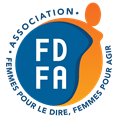 